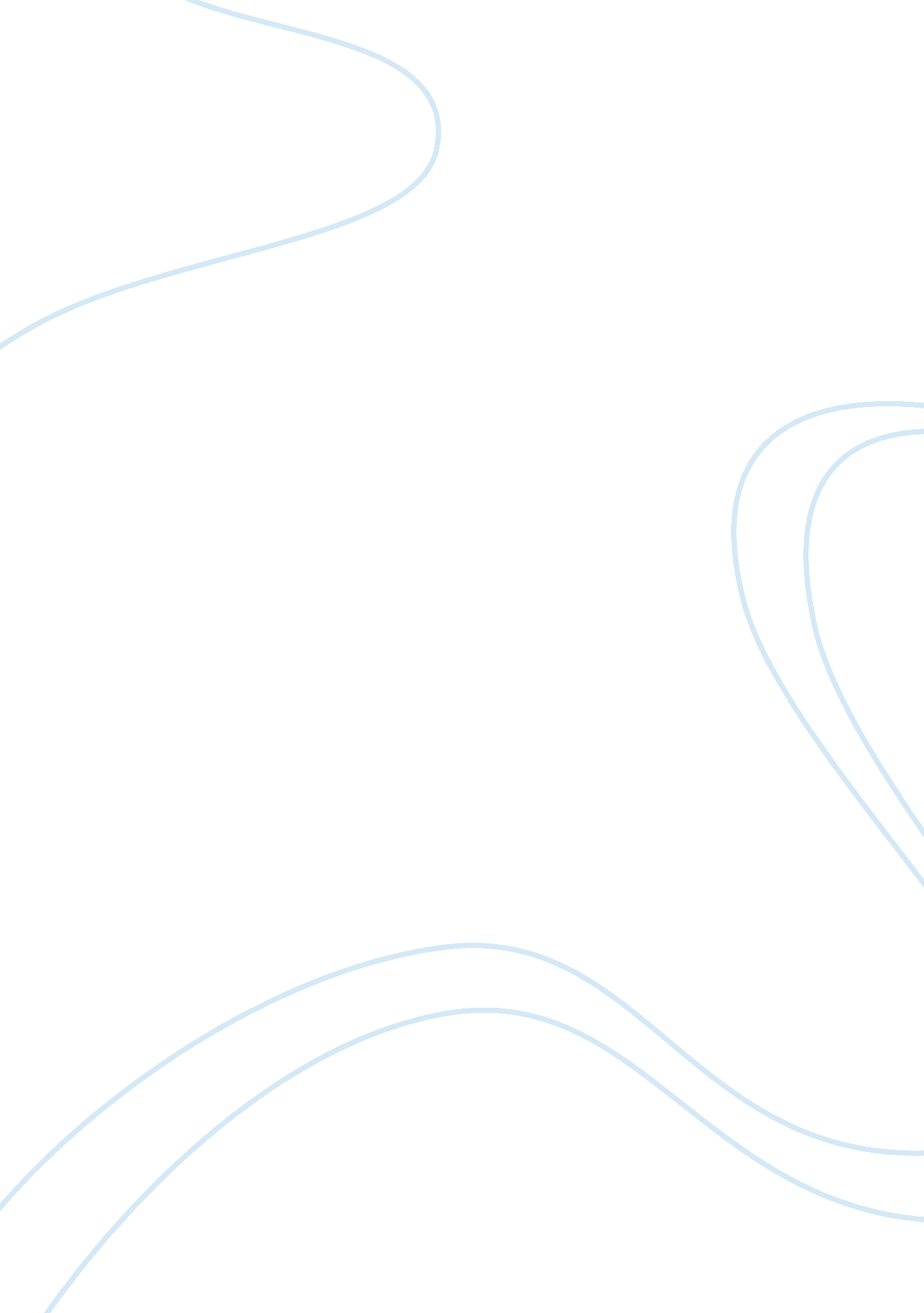 There’s gave up and the story of penicillinMedia, Advertising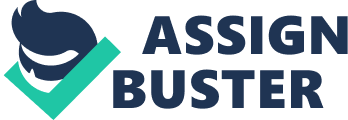 There’s a high chance that penicillin has protectedpeople that have work in the army or people who have worked in hospitals oremergency rooms or even you. Without it, a cut from a sharp item and a sorethroat can easily turn deadly. Alexander Fleming generally gets the credit forpenicillin when, in 1928, he notably detected how it would grow on his Petridishes uncreative the growing of close microorganisms. But, in spite of hisbest efforts, he was unsuccessful to take away any of his makings ofpenicillin. Fleming gave up and the story of penicillin made a ten year breakfor Fleming. But, as for World War II it was rampant at the time, scientific devicewas in small source. The team as a result made a composed totally useful penicillincreating plants from bath tubs, and used churn and a book shelf. Not withoutwarning the medium were very excited about this fresh miracle drug, also Floreyand his coworkers were shy of advertising. But, Fleming to on the oppurnity ofbeing none for is work.                         Another tool that was created as of chemistry to help dailylife is the Haber-Bosch process. Nitrogen plays a critical role in the chemistryof each living thing. It is also the most common gas in our air. But nitrogengas does not take action inside answer with it very well, this makes it to the vegetationand nature cannot get it out as of the air. So a major warning issue in farminghas been the obtain aptitude of nitrogen. In 1910, a German chemists Haber andCarl Bosch indistinct both one this on one occasion they collective imposingnitrogen and hydrogen obsessed on ammonia. This in go can be secondhand as cropfertilizer, finally clarifying up the food series to us. Today around 80% ofthe nitrogen in our frames approaches from the Haber-Bosch process, making thislone chemical reaction maybe the greatest key factor in the population burst ofthe former 100 years.                                                                                         Mostgeneral artificial stuff, from water pipes to food wrapping and hardhats, areforms of polythene. The 80m tone of the material that is made every year is theresult of two possibility discoveries. The first happened in 1898 as a Germanscientist named Hans von Pitchman, as look at amazing diverse, he become awareof a waxy thing below his tube. By the means of his coworkers he found that itwas made up of very total molecular bonds that they made polyethylene. The waythey make use of to make their plastic was not mostly realistic, so a huge contractlike the penicillin story, no growth was complete for a extensivetime.                                                                               When the British Ministry of Defense made a decision that itwanted flat-screens to swap large and costly cathode ray tubes inits military vehicles. It established on an idea based on liquid crystals. Itwas already recognized that liquid crystal displays were likely; the problemwas that they only really work at high temperatures. In 1970 the MoD particularlyprepared George Gray at the University of Hull to create andwork on a method to create LCDs meaning at additional pleasing temperature. He did just that whilehe made-up a particle recognized as 5CB. By the 70s and early on 80s, 90% of the LCD plans inthe world controlled 5CB and you’ll still find it in the likes of cheap watchesand calculator. In the meantime derivates of 5CB make the phones, computer andTVs possible. 